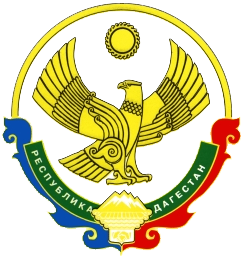 АДМИНИСТРАЦИЯМУНИЦИПАЛЬНОГО РАЙОНА «ЦУНТИНСКИЙ РАЙОН»РЕСПУБЛИКИ ДАГЕСТАН__________________________________________________________________ПОСТАНОВЛЕНИЕ30.05.2019 г.			 № 87                                     с. ЦунтаОб утверждении плана мероприятий по реализации в 2019-2021 годах в МР «Цунтинский район» Стратегии государственной национальной политики Российской Федерации на период до 2025г.В соответствии с распоряжением Правительства Российской Федерации от 28 декабря 2018г. № 2985-р и во исполнение постановления Правительства Республики Дагестан от 6 мая 2019г. №111 администрация МР «Цунтинский район» Республики Дагестан п о с т а н о в л я е т:	1.Утвердить прилагаемый План мероприятий по реализации в 2019-2021 годах в МР «Цунтинский район» Стратегии государственной национальной политики Российской Федерации на период до 2025 года.	2.Контроль за исполнением настоящего постановления возложить на заместителя главы МР по общественной безопасности Тагирова А.Р. И.о. главы МР 						        М.Г. Магдиев УТВЕРЖДЕН постановлением Главы МР «Цунтинский район»от 30.05.2019г. № 87ПЛАН мероприятий по реализации в 2019-2021 годах в МР «Цунтинский район» Стратегии государственной национальной политики Российской Федерации на период до 2025 годаСодействие этнокультурному и духовному развитию народов Республики Дагестан Совершенствование государственного управления в сфере государственной национальной политикив МР «Цунтинский район»Совершенствование взаимодействия государственных органов и органов местного самоуправления с институтами гражданского общества при реализации государственной национальной политики в МР «Цунтинский район»Информационное обеспечение реализации государственной национальной политики в МР «Цунтинский район» Республики Дагестан_________________________________________________________________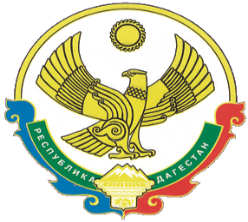 А Д М И Н И С Т Р А Ц И ЯМУНИЦИПАЛЬНОГО РАЙОНА «ЦУНТИНСКИЙ РАЙОН»РЕСПУБЛИКА ДАГЕСТАНРАСПОРЯЖЕНИЕ  
О проведение торгов в форме аукциона на право заключения договора купли-продажи земельного участка, находящегося в муниципальной собственностиВ соответствии со ст. 39.3, 39.11, 39.12 Земельного кодекса РФ, Устава МР «Цунтинский район»Организовать и провести торги в форме аукциона на право заключения договора купли-продажи земельного участка;- с кадастровым номером 05:37;000054:35, общей площадью 1017 кв.м., категория земель – земли населенных пунктов, разрешенное использование – предпринимательство, расположенный по адресу: Республика Дагестан, р-н Цунтинский, с. Цунта.     2. Установить:- начальную цену предмета аукциона, определенной по результатам рыночной оценки, согласно отчёт, 82000 (восемьдесят два тысяча) рублей 00 коп.- шаг аукциона – в размере 3% от начальной величины цены на земельный участок:- задаток на участие в аукционе в размере 100% от начальной величины цены на земельный участок.     3. Торги провести в форме аукциона открытого по составу участников и открытого по форме подачи предложений.     4. Опубликовать извещение о проведении аукциона не менее чем за тридцать дней до дня проведения аукциона на официальном сайте МР «Цунтинский район» http://cunta.ru на официальном сайте, а также на сайте Российской Федерации   http://torgi.gov.ru   в газете «Дидойские вести»     5.  Уполномочить отдел экономики, земельным, имущественным и налоговым отношениям в установленном порядке организовать и провести торги в соответствии с утвержденными условиями.     6.  Контроль за исполнением возложить на заместителя главы по экономическим вопросам Шамилова М. Х.            И.о. главы МР                                                                    М.Г. Магдиев Наименование мероприятия Срок исполненияОтветственные исполнителиИсточники финансированияИсточники финансированияОсновные направления государственной национальной политики Индикаторы (количественные или качественные) для контроля исполнения мероприятия Документы, подтверждающие исполнение мероприятия 123 44567Обеспечение равноправия граждан и реализации их конституционных правОбеспечение равноправия граждан и реализации их конституционных правОбеспечение равноправия граждан и реализации их конституционных правОбеспечение равноправия граждан и реализации их конституционных правОбеспечение равноправия граждан и реализации их конституционных правОбеспечение равноправия граждан и реализации их конституционных правОбеспечение равноправия граждан и реализации их конституционных правОбеспечение равноправия граждан и реализации их конституционных прав1. Мониторинг обращений граждан о фактах нарушения принципа равенства граждан независимо от расы, национальности, языка, отношения к религии, убеждений, принадлежности к общественным объединениям, а также других обстоятельств, в том числе при приеме на работу, при замещении должностей в правоохранительных органах и в судебной системе, при формировании кадрового резерва на муниципальном и региональном уровнях 2019-2021годыАдминистрация МРГлавы АСП(по согласованию)Текущее финансированиеТекущее финансированиеобеспечение равенства прав и гражданина независимо от расы, национальности, языка, происхождения, имущественного или должностного положения, места жительства, отношения к религии, убеждений, принадлежности к общественным объединениям, а также других обстоятельств при приеме на работу, замещении должностей государственной и муниципальной службы, формирования кадрового резерва;принятие мер по недопущению дискриминации по признаку национальной принадлежности при осуществлении государственными органами и органами местного самоуправления своей деятельности обеспечение равенства прав и свобод человека и гражданина независимо от расы, национальности, языка, происхождения, имущественного или должностного положения, места жительства, отношения к религии, убеждений, принадлежности к общественным объединениям, а также других обстоятельств при приеме на работу, замещении должностей государственной муниципальной службы, формирование кадрового резерва   Количество обращений граждан; наличие(отсутствие) фактов нарушения принципа равенства гражданОтчет на официальном сайте района(ежегодно, до 15 декабря)12 344567Обеспечение межнационального мира и согласия, гармонизации межнациональных (межэтнических) отношенийОбеспечение межнационального мира и согласия, гармонизации межнациональных (межэтнических) отношенийОбеспечение межнационального мира и согласия, гармонизации межнациональных (межэтнических) отношенийОбеспечение межнационального мира и согласия, гармонизации межнациональных (межэтнических) отношенийОбеспечение межнационального мира и согласия, гармонизации межнациональных (межэтнических) отношенийОбеспечение межнационального мира и согласия, гармонизации межнациональных (межэтнических) отношенийОбеспечение межнационального мира и согласия, гармонизации межнациональных (межэтнических) отношенийОбеспечение межнационального мира и согласия, гармонизации межнациональных (межэтнических) отношений2.Содействие проведению торжественных мероприятий, приуроченных к праздничным и памятным датам в истории народов России, в том числе посвященных;Международному дню родного языкаДню дагестанской культуры и языков Дню РоссииежегодноежегодноЕжегодноежегодноАдминистрация МРМКУ«УО и МП»МКУ «ЦТКНР»Главы АСП(по согласованию)Администрация МРМКУ«УО и МП»Главы АСП(по согласованию)Администрация МРМКУ«УО и МП»МКУ «ЦТКНР»Главы АСП(по согласованию)Администрация МРГлавы АСП(по согласованию)Администрация МРМКУ«УО и МП»МКУ «ЦТКНР»Главы АСП(по согласованию)Администрация МРМКУ«УО и МП»Главы АСП(по согласованию)Администрация МРМКУ«УО и МП»МКУ «ЦТКНР»Главы АСП(по согласованию)Администрация МРГлавы АСП(по согласованию)Текущее финансированиеТекущее финансированиеТекущее финансированиесохранение и приумножение духовного, исторического и культурного наследия и потенциала многонационального народа Республики Дагестан посредством пропаганды идей патриотизма, единства и дружбы народов, межнационального (межэтнического) согласия.повышение интереса к изучению истории, культуры и языков народов Республики Дагестан, значимых исторических событий, ставших основой государственных праздников и памятных дат, связанных с реализацией государственной национальной политики Российской Федерацииповышение интереса к изучению истории, культуры и зыков  народов Республики Дагестан, значимых исторических событий, ставших основой государственных праздников и памятных дат, связанных с реализацией государственной национальной политики Российской Федерации повышение интереса к изучению истории, культуры и зыков  народов Республики Дагестан, значимых исторических событий, ставших основой государственных праздников и памятных дат, связанных с реализацией государственной национальной политики Российской Федерации         Количество участников мероприятийКоличество участников мероприятийКоличество участников мероприятий;количество участников мероприятийКоличество участников мероприятий;количество участников мероприятийОтчет на официальном сайте района, управление образования, культурыотчет на официальном сайте района, и на сайте  управление образования,отчет на официальном сайте района, и  на сайте управление образования, культурыотчет на официальном сайте района, на сайте управление образования, культуры1234567Дню единства народов Дагестана Дню народного единства3.Реализация комплекса мер по поддержке и развитию этнографического туризма ежегодноежегодноежегодноАдминистрация МРМКУ «ЦТКНР»Администрация МРМКУ «ЦТКНР»Администрация МРАдминистрация сельского поселения (по согласованию)Текущее финансированиеТекущее финансированиеТекущее финансированиеповышение интереса к изучению истории, культуры и зыков  народов Республики Дагестан, значимых исторических событий, ставших основой государственных праздников и памятных дат, связанных с реализацией государственной национальной политики Российской Федерацииповышение интереса к изучению истории, культуры и зыков  народов Республики Дагестан, значимых исторических событий, ставших основой государственных праздников и памятных дат, связанных с реализацией государственной национальной политики Российской Федерацииразвитие этнографического и культурно - познавательного туризма, оздоровительных и рекреационных зон, включающих объекты культурного наследия (памятники истории и культуры) народов Республики Дагестан  Количество участников мероприятий;количество участников мероприятийКоличество участников мероприятий;количество участников мероприятийколичество разработанных туристских маршрутов; количество туристовотчет на официальном сайте районаотчет на официальном сайте районаотчет на официальном сайте района12345674.Участие во Всероссийской выставке туристских маршрутов «Дорогами казаков»  ЕжегодноАдминистрация МРАдминистрация сельского поселения (по согласованию)Текущее финансированиеразвитие этнографического и культурно - познавательного туризма, оздоровительных и рекреационных зон, включающих объекты культурного наследия (памятники истории и культуры) народов Республики Дагестан  количество участников мероприятий отчет на официальном сайте района5.Поддержка проведения Всероссийской просветительской акции «Большой этнографический диктант»  6.Поддержка Всероссийской историко – патриотической акции «Линейка памяти»ЕжегодноЕжегодноАдминистрация МРМКУ «УО и МП»Администрации сельского поселения(по согласованию)Администрация МРТекущее финансированиеТекущее финансированиеФормирование гражданского самосознания, чувства патриотизма, гражданской ответственности, гордости за историю России, воспитание культуры межнационального общения, основной на уважении чести и национального достоинства граждан, традиционных российских духовно-нравственных ценностей Сохранение и приумножение духовного, исторического и культурного наследия и потенциала многонационального народа Республики Дагестан посредством пропаганды идей патриотизма, единства и дружбы народов, межнационального (межэтнического) согласияколичество участников акции не менее 50-100 человекОтчет на официальном сайте района12345677. Участие в международном фотоконкурсе «Русская цивилизация»ЕжегодноАдминистрация МРТекущее финансированиеПопуляризация и распространение классических и современных произведений литературы и искусства народов российской Федерации, народного художественного творчества, организация и поддержка художественных выставок, фестивалей, конкурсов, гастролей творчески коллективов и других форм деятельности в области культуры.  Количество участников не менее 3 человек Отчет на официальном сайте районаСохранение и поддержка русского языка как государственного языка Российской Федерации и языков народов Республики ДагестанСохранение и поддержка русского языка как государственного языка Российской Федерации и языков народов Республики ДагестанСохранение и поддержка русского языка как государственного языка Российской Федерации и языков народов Республики ДагестанСохранение и поддержка русского языка как государственного языка Российской Федерации и языков народов Республики ДагестанСохранение и поддержка русского языка как государственного языка Российской Федерации и языков народов Республики ДагестанСохранение и поддержка русского языка как государственного языка Российской Федерации и языков народов Республики ДагестанСохранение и поддержка русского языка как государственного языка Российской Федерации и языков народов Республики Дагестан8.Реализация комплекса мероприятий, посвященных Дню русского языка, на 2019-2021 годы9.Поддержка проведения в районе и в Республике Дагестан Всероссийской акции «Тотальный диктант»  10.Просветительская акция «За чистоту русского языка» 11.Поддержка проведения в Республике Дагестан регионального этапа Всероссийской акции «Пушкинский диктант»12.Проведение диктанта на родном языке  Ежегодно2019-2021 годы2019-2021 годы2019-2021 годы2019-2021 годыМКУ «УО  МП»Администрация МРМКУ «УО и МП»МКУ «УО и МП»МКУ «УО и МП»МКУ «УО и МП»Текущее финансированиеТекущее финансированиеТекущее финансированиеТекущее финансированиеТекущее финансированиеСоздание оптимальных условий для использования русского языка как государственного языка Российской Федерации, языка межнационального общения и одного из официальных языков международных организаций, а также для сохранения и развития языков народов Республики Дагестан Создание оптимальных условий для использования русского языка как государственного языка Российской Федерации, языка межнационального общения и одного из официальных языков международных организаций, а также для сохранения и развития языков народов Республики ДагестанСоздание оптимальных условий для использования русского языка как государственного языка Российской Федерации, языка межнационального общения и одного из официальных языков международных организаций, а также для сохранения и развития языков народов Республики ДагестанСоздание оптимальных условий для использования русского языка как государственного языка Российской Федерации, языка межнационального общения и одного из официальных языков международных организаций, а также для сохранения и развития языков народов Республики ДагестанОбеспечение прав граждан на изучение родного языка и других языков Российской Федерации обеспечение прав граждан на изучение родного языкаКоличество проведенных мероприятий; количество участников Количество участников не менее 50 человекКоличество участников не менее 50 человекКоличество участников не менее 50 человекОтчет на официальном сайте района (ежегодно, до 15 декабря)Отчет на официальном сайте района Отчет на официальном сайте районаОтчет на официальном сайте района123456713.Реализация мероприятий, связанных с проведением Всероссийского конкурса «Лучшая муниципальная практика» в номинации «Укрепление межнационального мира и согласия, реализация иных мероприятий в сфере национальной политики на муниципальном уровне14. Проведение совещаний с представителями органов местного самоуправления МР «Цунтинский район» для укрепления единства района , предупреждения межнациональных конфликтов  ЕжегодноЕжегодноАдминистрация МРАдминистрации сельских поселений (по согласованию)МКУ «УО и МП»Администрация МРТекущее финансированиеТекущее финансированиеПовышение эффективности системы координации деятельности органов местного самоуправления при реализации государственной национальной политики Российской Федерации Повышение эффективности системы координации деятельности органов местного самоуправления при реализации государственной национальной политики Российской Федерации; Совершенствование взаимодействия муниципальных органов и органов местного самоуправления с институтами гражданского общества в целях укрепления гражданского единства района, сохранения межнационального мира и согласиКоличество участников конкурсаЕжегодное совещание Отчет на официальном сайте районаРезолюции и рекомендации совещаний123456715. Привлечение к работе общественных советов и религиозных организаций  16.Проведение на площадке  общественной палаты района совещаний, посвященных вопросам межнациональных отношений, в том числе: Конференций на тему «Национальные и исторические традиции – источник общероссийского единства» ЕжегодноЕжегодно2019-2021 годыАдминистрация МРАдминистрация МРОбщественная плата (по согласованию)Общественная палата(по согласованию)Текущее финансированиеТекущее финансированиеУчастие общественных советов органах, местного самоуправления, в деятельности по укреплению общероссийской идентичности, гармонизации межнациональных (межэтнических) и межрелигиозных отношенийПривлечение Общественной палаты района к выработке управленческих решений, направленных на реализацию государственной национальной политики в МР «Цунтинский район»Привлечение Общественной палаты района к выработке управленческих решений, направленных на реализацию государственной национальной политики в МР «Цунтинский район»Количество участниковПроведение не менее 1 конференции;Отчет на официальном сайте районаОтчет на официальном сайте района  Отчет на официальном сайте района  17. Мониторинг публикаций в СМИ и информационно – телекоммуникационной сети «Интернет», посвященных вопросам межнациональных отношений,  сохранения и защиты самобытности, культуры языков и традиций народов России, социальной культурной адаптации и профилактика национального и религиозного экстремизма2019-2021 годыСМИ и ИТОТекущее финансированиеПривлечение средств массовой информации, освещающих вопросы реализации государственной национальной политики в МР «Цунтинский район», к выполнению целей и задач Стратегии государственной национальной политики Российской Федерации на период до 2025 года, а также принятие мер по стимулированию создания ими проектов в этой области Количество информационных материаловОтчет на официальном сайте района(ежеквартально)29.05.2019г.                                                        с. Цунта№111